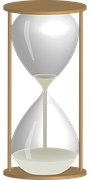 "My favorite 
things in life 
don't cost any 
money. 
It's really clear 
that the most 
precious resource 
we all have
 is time."Steve Jobs